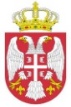 РЕПУБЛИКА СРБИЈА                                                                                                                            ОПШТИНА ЛАПОВООПШТИНСКО ВЕЋЕБрој: 001250710 2024 08233 003 000 060 050Датум:  02. 04. 2024. годинеЛАПОВО	На основу члана 47. став 1. Закона о локалној самоуправи („Службени гласник РС“, број 129/07, 83/2014 – др.закон, 101/2016 – др.закон, 47/2018, 111/2021 – др.закон), члана 54. став 1. тачка 5. и члана 59. став 1. Статута Општине Лапово („Службени гласник општине Лапово“, број 2/19) и члана 15. Пословника о раду Општинског већа општине  Лапово („Службени гласник општине Лапово“, број 14/20)САЗИВАМ 4. СЕДНИЦУ ОПШТИНСКОГ ВЕЋА ОПШТИНЕ ЛАПОВО	Седница ће бити одржана дана 4. априла 2024. године (ЧЕТВРТАК) са почетком у 10 часова у сали СО Лапово, ул. Његошева бр. 18.За седницу предлажем следећиД Н Е В Н И   Р Е ДУпознавање чланова Општинског већа општине Лапово са Нацртом измене и допуне Просторног плана подручја посебне намене инфраструктурног коридора железничке пруге Београд-НишИзвестилац : Руководилац Одељења за урбанизам, имовинско-правне и стамбено-комуналне пословеУпознавање чланова Општинског већа општине Лапово са Нацртом Просторног плана подручја посебне намене инфраструктурног коридора државног пута I реда „Вожд Карађорђе”Известилац : Руководилац Одељења за урбанизам, имовинско-правне и стамбено-комуналне пословеТекућа питањаПРЕДСЕДНИКБобан Миличић